	Les bons conseils des enseignants du collège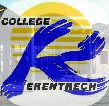 Fiche 4 :Pour réussir un oral.Comment parler ?Assez fort.Articuler.Ne pas parler trop vite.Avec du ton.En faisant des phrases claires et simples.Quoi dire ?On suit une démarche scientifique en énonçant :La questionL’hypothèseLa manipulationLa conclusionOn développe en restant clair.Comment préparer cet oral ?On note pour chaque partie de la démarche scientifique, les mots clés à utiliser.On répète plusieurs fois avant l’oral final.Comment être pendant l’oral ?Confiant et détendu au maximum.